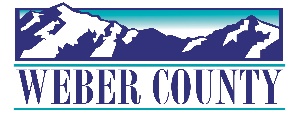 PUBLIC NOTICE is hereby given that the Board of Commissioners of Weber County, Utah will hold a regular commission meeting in the Commission Chambers at 2380 Washington Blvd., Ogden, Utah, on Tuesday, January 17, 2023, commencing at 10:00 a.m. This meeting is also available by Zoom: link- Join Zoom Meetinghttps://us06web.zoom.us/j/85260293450?pwd=eGpvYjRKKzNSb0p5L1NXemlLdEwvZz09Meeting ID: 852 6029 3450Passcode: 503230The agenda for the meeting consists of the following:Welcome - Commissioner FroererB. 	Pledge of Allegiance – Rick GroverC.		Invocation –	Sean WilkinsonD.	Thought of the Day- Commissioner BolosE. 	Agenda Related Public Comments - (Comments will be taken for items listed on the agenda- please limit comments to 3 minutes).F.	Recognitions-1.	Recognition of Ricky Hatch for being named the Utah Association of Counties Clerk of the Year.Presenters: Commissioners2.	Recognition of John Ulibarri for being named the Utah Association of the Counties Assessor of the Year.Presenters: Commissioners3.	Recognition of Tucker Weight for receiving his Professional Engineering License. Presenter: Gary MyersG.	Presentation-Presentation of a check to the Weber Community Foundation/COE from Rocky Mountain Power, (Pacificorp).Presenter: Kirk NigroH.	Consent Items1.	Request for approval of warrants #7083-7118, #473814-473966 and #236 in the amount of $1,791,793.72.2.	Request for approval of purchase orders in the amount of $346,545.27.3.	Summary of Warrants and Purchase Orders.4.	Request for approval of ACH payment to Zions bank in the amount of $25,161.58.5.	Request for approval of an amendment to the Cooperative Agreement by and between Weber County and Utah State University for the USU Extension Services.6.	Request from the Community Development Department for approval to declare part of Parcel #17-092-0016 as surplus property.7.	Request for approval of a donation agreement with Trails Foundation of Northern Utah in the amount of $46,615.44 for construction and maintenance of trails in North Fork Park.8.	Request for approval of the following Right of Way contracts for 2200 North -					Mitchell & Katie Butler					Brett & Kristen Ferrin					Young C. & Su O Pak					John D. & Sherilyn Clark	I.	Action Items	1.	Request for approval of a resolution of the County Commissioners of Weber County appointing members to the Friends of the Fairgrounds Advisory Board.		Presenter: Duncan Olsen	2.	Request for approval of a resolution of the County Commissioners of Weber County appointing members to the Public Defender Board.		Presenter: Jim Retallick	3.	Request for approval of a resolution of the County Commissioners of Weber County appointing members to the Ogden Valley Planning Commission.		Presenter: Rick Grover	4.	Request for approval of a resolution of the County Commissioners of Weber County appointing members to the Weber-Morgan Board of Health.		Presenter: Brian Cowan	5.	Request for approval of a resolution of the County Commissioners of Weber County appointing a Weber County Representative to the Governing Board of the Utah Counties Indemnity Pool.		Presenter: Chris Crockett	6.	Request for approval of a resolution of the County Commissioners of Weber County approving participation of the Taylor West Weber Park District in the Utah Counties Indemnity Pool as a separate county related entity member.		Presenter: Brandon Quinney	7.	Request for approval of a contract by and between Weber County and Rural Community Consultants for the Weber County Pre-Disaster Mitigation Plan Update.		Presenter: Lisa Schwartz8.	Request for approval of a contract by and between Weber County and Broken Heart Rodeo Company to hold the Intermountain Icebreaker High School Invitational Rodeo at the Golden Spike Event Center.		Presenter: Duncan Olsen9.	Request for approval of a contract by and between Weber County and Jones and Associates Consulting for conceptual design.	Presenter: Ashley ThomanJ.	Commissioner Comments (Stall of Fame)K.	AdjournCERTIFICATE OF POSTINGThe undersigned duly appointed Executive Coordinator in the County Commission Office does hereby certify that the above notice and agenda were posted as required by law this 13th day of January, 2023.						_________________________________________												Shelly Halacy In compliance with the Americans with Disabilities Act, persons needing auxiliary services for these meetings should call the Weber County Commission Office at 801-399-8405 at least 24 hours prior to the meeting. Information on items presented can be found by clicking highlighted words at the end of the item.   